Памятка для родителей по организации питания ребенка дошкольного возраста При организации питания ребенка дошкольного возраста следует учитывать следующее:не допускайте, чтобы ребенок переедал или же испытывал чувство голода; научитесь правильно дозировать количество каждого блюда; можно предлагать ребенку пить натощак воду комнатной температуры (несколько маленьких глотков); если ребенок проголодается между завтраком и обедом, желательно предлагать ему сухофрукты, сырые овощи, фрукты, сухарики, галетное печенье, сок с мякотью, фруктовое пюре, кефир,  но не : сладкий чай, булочки, сладкое печенье, бутерброды, конфеты, варенье; если ребенок хочет пить, лучше всего утоляет жажду минеральная вода, отвар шиповника, настои из листьев смородины, земляники, хлебный квас, но не: компоты, кисели,  сладкие напитки; не заставляйте малыша есть через силу. Если вашим детям объяснения не помогают, понаблюдайте за ними, поищите причину (плохое настроение, плохое самочувствие, озабоченность своими проблемами, незнакомое блюдо, нелюбимый продукт, высказанное кем-то отрицательное мнение о еде и т.д.) Не следует наказывать ребенка, лишая его любимой пищи.      Помните! Дети очень внимательны, они все видят и слышат. Следите за своими репликами о пище. О пище можно говорить только хорошо. Во время еды все должно быть сосредоточено на этом процессе, для ребенка это довольно - таки сложное дело.     Не забывайте хвалить детей за аккуратность, неторопливость, культурные навыки.     Не фиксируйте  во время еды внимание ребенка на неудачах (только в крайних случаях, когда это опасно для здоровья).Очень важно помнить, что:каждое блюдо должно быть красиво оформлено и подано ребенку с акцентом на том, что это именно для него; каждый прием пищи должен начинаться с овощей, лучше сырых, крупно нарезанных, если салатов, то свежеприготовленных; почти в каждом блюде можно найти любимый малышом продукт. Необходимо обратить на него  внимание ребенка, это поможет развить аппетит; лучший способ приготовления еды -  на пару, в духовом шкафу; в собственном соку, с небольшим количеством жира. Это поможет максимально сохранить биологическую ценность  продукта, принесет больше пользы организму, предохранит от кариеса, парадонтоза, колита, дисбактериоза и др.; пища для ребенка дошкольника должна быть не протертая, а в натуральном виде; внешний вид помещения, свежесть воздуха, красивая сервировка стола, спокойная атмосфера – все это помощники хорошего аппетита.  Особенности питания детей в зимний период     Зимний период имеет свои особенности в организации правильного питания ребенка. Низкая температура воздуха оказывает определенное влияние на организм ребенка. Прежде всего, это повышенная отдача тепла, т.е. высокие энергетические затраты организма, что влечет за собой напряженность всех видов обмена веществ. В целях компенсации растущих энергетических потерь в первую очередь необходимо увеличить белковый компонент пищи. Ребенок ежедневно должен получать мясные и рыбные блюда и молочные продукты, в том числе творог. Особенно полезны кисломолочные продукты, белок которых легче усваивается, а главное – они положительно влияют на состав микрофлоры кишечника и тем самым поддерживают оптимальное состояние здоровья ребенка.         В зимний период ребенок чаще болеет простудными заболеваниями, острыми респираторными и другими инфекциями в результате не только контактов с уже заболевшими, но и охлаждения организма, что резко снижает его сопротивляемость.          Устойчивость ребенка к заболеваниям во многом определяется достаточной обеспеченностью его организма витаминами. Особенно высока роль таких витаминов, как аскорбиновая кислота, витамины группы В, витамин А, а также каротин, из которого вырабатывается витамин А. Поэтому в рацион  ребенка целесообразно  ежедневно включать продукты, наиболее богатые витаминами: свежие овощи, фрукты, зелень.         Известно, что зимой за время долгого хранения содержание витаминов в овощах и фруктах резко снижается. Поэтому наряду со свежими овощами и фруктами детям целесообразно давать соки, фруктовые и ягодные пюре промышленного производства, обогащенные витаминами. Можно использовать и быстрозамороженные продукты, в которых, благодаря современным технологиям, гарантирована сохранность витаминов. Как организовать рациональное питание домаПолноценным «строительство» детского организма станет в том случае, если Ваш малыш ежедневно будет иметь в своем рационе:500 мл молока или кисломолочных продуктов в натуральном виде или вместе с чаем, злаковым кофе; 40 г творога, одно яйцо; 60-70- г мяса (и не реже двух раз в неделю столько же рыбы - без нее детскому организму не обойтись, особенно головному мозгу); 20 г сливочного масла, 7-10 г растительного масла (последнее лучше всего в  натуральном виде, так как в нем есть те вещества, которые помогают становлению ЦНС, желудочно- кишечного тракта, гормональной системы); 150-200 г овощей (морковь, свекла, капуста и др.); фрукты - лучше всего те, которые растут в местности, где родился малыш; 40 г сахара, крупяные блюда, а лучше ассорти (гречка, овсяные хлопья, рис и др.); хлеб - для детей этого возраста уже преимущественно черный;      Лучше всего весь объем пищи распределить на 4 приема и соблюдать несколько весьма полезных правил:голод утоляют не сладкой пищей (берегите поджелудочную железу), а продуктами, содержащими белок (орехи, молоко, творог, овощи, фрукты и т.д.); любой прием пищи лучше всего начинать с овощей или фруктового сока; выпивать перед ночным сном ½ стакана кефира; утром, если интервал между пробуждением и завтраком в детском саду более 1,5 часа, можно утолить чувство голода половинкой яблока, 1-2 грецкими орехами, салатом из овощей, небольшим ломтиком сыра, ½ чашки сока, галетным печеньем; интервал между приемами пищи должен быть в пределах 3,5 – 4 часов; одинаково плохо для здоровья и сокращение, и удлинение интервалов.  Роль витаминов в детском питании      Витамины играют огромную роль во всех процессах жизнедеятельности организма. Они регулируют обмен веществ, участвуют в образовании фрагментов и гормонов, в окислительных реакциях, повышают сопротивляемость организма к различным заболеваниям, к воздействию токсинов, радионуклеидов, низких или высоких температур и к другим вредным факторам окружающей среды.       Витамины практически не синтезируются в организме. Только некоторые из витаминов группы В в небольшом количестве образуются в кишечнике в результате жизнедеятельности существующих там микроорганизмов. И еще витамин Д синтезируется в коже человека под воздействием солнечных лучей. Основными же источниками витаминов являются различные продукты питания.     Особенно важно достаточное поступление витаминов в организм в период дошкольного возраста, отличающийся интенсивным развитием и формированием различных органов и систем, напряженностью обменных процессов, совершенствованием структуры и функций центральной нервной системы.   Обычно детям не хватает витамина С, группы В, а также витамина А и бетакаротина. Это отрицательно сказывается на состоянии здоровья детей, отмечаются повышенная утомляемость, вялость, замедление темпов физического развития, ослабление иммунологической защиты, что приводит к росту заболеваемости, затяжному течению патологических процессов. Гиповитаминозы усугубляются при наличии у детей различной хронической патологии, особенно со стороны органов пищеварения.    Чаще всего гиповитаминозы развиваются в результате нарушений в организме питания – при недостаточном включении в рацион свежих овощей и фруктов, молочных продуктов, мяса, рыбы.    В целях профилактики в рационы детей необходимо регулярно включать достаточное количество продуктов, являющихся основными источниками витаминов. Так, главными источниками витамина С являются различные овощи, фрукты, ягоды, зелень, а также картофель. К сожалению, в процессе хранения содержание витамина С в продуктах заметно снижается, например в картофеле. Лучше сохраняется витамин С в кислой среде (квашеная капуста), а также в консервированных продуктах, хранящихся без доступа воздуха (соленые овощи, зелень).    Витамин В1 (тиамин) имеет большое значение для нормального функционирования пищеварительной и центральной нервной систем, принимает активное участие в процессах обмена веществ. При его недостатке в организме отмечается повышенная  утомляемость, мышечная слабость, раздражительность, снижение аппетита. Отмечено, что дефицит витамина В1 развивается в результате недостаточного содержания в рационе растительных масел, являющихся основными источниками полиненасыщенных жирных кислот.    Витамин В2 (рибофлавин) играет большую роль в углеводном и белковом обмене, способствует выработке энергии в организме, обеспечивает нормальное функционирование  центральной нервной системы, способствует лучшему усвоению пищи, поддерживает в норме состояние кожи и слизистых оболочек. При недостатке этого витамина отмечается падение массы тела, развивается слабость, кожа становится сухой, в углах рта появляются трещины и корочки («заеды»). При выраженном дефиците витамина В2 может развиваться воспаление слизистой оболочки глаз (конъюктивит) и полости рта (стоматит).    Основными источниками витамина В2 являются молочные продукты, мясо, субпродукты, яйца, пивные и пекарские дрожжи.    Витамин А (ретинол) необходим для поддержания нормального зрения, процессов роста, хорошего состояния кожных покровов и слизистых оболочек. Он принимает непосредственное участие в образовании в сетчатке глаз зрительного пурпура – особого светочувствительного вещества. Определенную роль витамин А играет в выработке иммунитета.      При дефиците данного витамина в первую очередь снижается острота зрения в сумерках, развивается так называемая «куриная слепота»; у детей отмечаются задержки роста, снижение сопротивляемости к инфекционным заболеваниям.     Наиболее богаты витамином А рыбий жир, сливочное масло, субпродукты, яичный желток, сыр. В растительных продуктах содержится каротин, из которого вырабатывается витамин А. Каротином богаты зеленые части растений, а также овощи и фрукты оранжевой и красной окраски. У вашего малыша плохой аппетит?      В раннем возрасте – 2-3 года – многие родители сталкиваются с такой проблемой как плохой аппетит любимого чада. И проблема эта чаще всего появляется в период перехода с жидкой на твердую пищу. Родители пытаются насильно покормить ребенка, запихнуть в него «ещё хоть ложечку» и попадают в замкнутый круг: он не хочет ни есть сам, ни чтобы его кормили; он набивает рот едой и сидит, не жуя, может ходить с полным ртом часами, а если удастся накормить, его тут же рвет.    Пищевое поведение — очень важная часть жизни любого существа, потому что связана с задачами его выживания и взаимодействия со средой вообще. У человека, помимо чисто биологического аспекта, можно говорить еще и о символике кормления: кормление — это всегда еще и одаривание любовью, поддержкой, различными, кроме пищи, средствами выживания и развития. Вспомните русские народные сказки: «Поешь моих яблочек, попробуй моих пирожков...» — все эти предложения, без сомнения, содержат в себе не только кулинарно - рекламный смысл. Поэтому очень многие особенности личности маленьких детей связывают со способом их пищевого поведения.     Итак, ребенок, который отвергает или не переваривает пищу, испытывает неосознанные сомнения в том, что это ему нужно, возможно, отвергает отношение взрослых в той форме, в которой оно проявляется, и не может справиться с ожиданиями и претензиями, которые к нему предъявляются (отсюда — неспособность пережевывать то, что под нажимом он все же взял в рот). Долговременными последствиями такого рода переживаний могут быть пониженная самооценка, слабый жизненный тонус и недоверие к миру вообще. Кормление вопреки желанию представляет собой одну из форм физического насилия.     Как помочь родителям справиться с этой проблемой?     Прежде всего, убедитесь с помощью педиатра, что у ребенка не нарушен рефлекс глотания. Затем, пока не возникло невроза (если еще не возникло), следует сделать следующие шаги.     Во-первых, перестать кормить вообще, но класть на видное доступное место ту пищу, которая ребенку нравится больше.     Во-вторых, сменить обстановку и таким образом сломать стереотип: пусть его покормит бабушка, папа или кто-то из знакомых — тогда он получит возможность вести себя совсем по-другому.     Одновременно можно попробовать применять игровые приемы воспитания (кормить кукол, зверюшек). И еще одно пожелание: задумайтесь о том, что для вас значит пища и как вас кормили в детстве? А также попробуйте сосредоточиться на тех проблемах (материальных, эмоциональных), которые существуют у вас сейчас, помимо сложностей воспитания малыша. Возможно, именно они бессознательно и породили ваши сегодняшние проблемы, потому что ребенок в раннем детстве почти всегда отражает то, что получает от взрослых, а язык психосоматики — единственный, которым он владеет в совершенстве.     И напоследок, вам стоит помнить о том, что самое главное – не воспринимать плохой аппетит ребенка в этом возрасте как  страшную проблему, потому что ребенок  интенсивно растет до двух лет, с двух до пяти его рост замедляется, соответственно снижается и потребность в питательных веществах. Малыш вырастет и аппетит, несомненно, восстановитсяКак не надо кормить ребенкаСЕМЬ ВЕЛИКИХ И ОБЯЗАТЕЛЬНЫХ «НЕ»Не принуждать.   Поймем и запомним: пищевое насилие - одно из самых страшных насилий над организмом и личностью, вред и физический и психический. Если ребенок не хочет есть, значит, ему в данный момент есть не нужно! Если не хочет, есть только чего-то определенного, значит, не нужно именно этого! Никаких принуждений в еде! Никакого «откармливания»! Ребенок не сельскохозяйственное животное!    Отсутствие аппетита при болезни есть знак, что организм нуждается во   внутренней очистке, сам хочет поголодать, и в этом случае, голос инстинкта вернее любого врачебного предписания. Не навязывать. Насилие в мягкой форме: уговоры, убеждения,  настойчивые повторения, предложения - прекратить. Не ублажать. Еда - не средство добиться послушания и не средство наслаждения. Еда- средство жить. Здоровое удовольствие от еды, конечно, необходимо, но оно должно происходить только от здорового аппетита. Вашими конфетками вы добьетесь только избалованности и извращения вкуса, равно как и нарушения обмена веществ. Не торопить.Еда - не тушение пожара. Темп еды - дело сугубо личное. Спешка еде всегда вредна, а перерывы в жевании необходимы даже корове. Если приходится спешить в школу или куда-нибудь еще, то пусть ребенок лучше не доест, чем в суматохе и панике проглотит еще один не дожеванный кусок. Не отвлекать. Пока ребенок ест, телевизор должен быть выключен, а новая игрушка припрятана. Однако если ребенок отвлекается от еды сам, не  протестуйте и не понукайте: значит, он не голоден. Не потакать, но понять. Нельзя позволять ребенку, есть, что попало, и в каком угодно количестве (например, неограниченные дозы варенья или мороженого). Не должно быть пищевых принуждений, но должно быть пищевые запреты, особенно при диатезах и аллергиях. Соблюдение всех прочих «не» избавит вас от множества дополнительных проблем. Не тревожиться и не тревожить. Никакой тревоги, никакого беспокойства по поводу того, поел ли ребенок вовремя и сколько. Следите только за качеством пищи. Не приставать, не спрашивать: «Ты поел? Хочешь есть?» Пусть попросит, пусть потребует сам, когда захочет, так будет правильно – так, только так! Если ребенок постарше, то вы можете сообщить ему, что завтрак, обед или ужин готов и предложить поесть. Еда перед тобой: ешь, если хочешь.  Памятка для родителей10 самых полезных продуктов питания для детейОвсянка
Прекрасный завтрак, в котором много витаминов группы В, железа, цинка и кальция. Старомодная овсянка дает занятым детям много энергии благодаря наличию в ней углеводов и клетчатки.

Яйца
В яйцах много белка и других питательных элементов, среди которых витамины группы В, витамин Е и цинк (и это еще не все). Американская Ассоциация сердечных заболеваний рекомендует одно яйцо в день для взрослых. Решите сами, сколько можно дать детям.

Ореховое масло 
Ореховое масло очень полезно для детей. Детям нужен жир (хороший жир, в котором нет гидрогенизированных масел) и белок. И хотя арахис опасен для детей, у которых есть аллергия, им подойдут другие виды орехового масла (но лучше проконсультироваться с врачом).

Молочные продукты
Увеличьте потребление молока вашими детьми и включите в их меню йогурты. Йогурты содержат много кальция, и они легче усваиваются, чем обычное молоко. Кроме того, входящие в их состав бактерии очень полезны для укрепления здоровья кишечника, особенно, если ваш ребенок принимает антибиотики. Внимательно прочитайте наклейку, чтобы убедиться в наличии полезных бактерий в йогурте. Обратите внимание на содержание сахара. Лучше купите простой йогурт и добавьте в него свежие фрукты.

Дыни
Дыни содержат большое количества витамина С, бета-каротина, витаминов группы В, микроэлементов и кальция. Пусть дети едят много дынь в сезон.

Брокколи
Дети любят называть брокколи «деревьями», и иногда можно уговорить особо капризных детей съесть «дерево», а не просто брокколи. Брокколи очень полезны для детей любого возраста и особенно для детей в период роста, благодаря наличию кальция и многих других питательных элементов - калия, бета-каротина и витаминов группы В.

Сладкий картофель (батат)
Содержит 30 мг бета-каротина на порцию. Чтобы получить такое же количество кальция, придется съесть 23 порции брокколи. Кроме того, в нем содержится 3 г клетчатки на порцию.

Белок
Белок особенно важен в период роста. Выбор продуктов огромен – бобовые (в сочетании с зерном); соевые продукты, например, тофу; мясо, рыба, птица.

Цельные зерна
Это самое лучшее питание. Коричневый рис и цельнозерновой хлеб намного лучше белого хлеба – они дают необходимые организму клетчатку, минералы и витамины. Отучите детей от белого хлеба.

Соки
Дети пьют слишком много соков. Но это не значит, что они должны от них отказаться. Просто не нужно давать им сок вместо воды. В апельсиновом соке много витаминов С и Е, калия, фолата и цинка. Можно также давать детям апельсиновый сок, обогащенный кальцием.Запомни эти правила здорового питания:
1. Ешь сахар, но умеренно!Вот признак воспитания.
2. Важнейшим для питания является режим,Мы вовремя питаемся, здоровьем дорожим!
     3. Чтоб в теле не испытывать ни вялости, ни болиМы в пищу добавляем лишь  совсем немного соли.4. Ешьте овощи и фрукты – витаминные продукты!5. Жир животный – друг болезней,Жир растительный – полезней!
     6. Чтоб долгим, здоровым был жизненный путь,Про воду в питании ты не забудь! 7. Ведь жизнь невозможна совсем без белка,Без рыбы, яиц, без бобов, молока!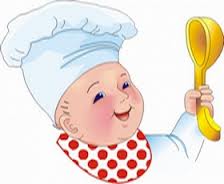 Поговорим о питании дошкольниковСоветы родителям
Чтобы расти и интенсивно развиваться, детям необходимо постоянно восполнять запасы энергии. Нехватка любых пищевых веществ может вызвать задержку роста, физического и умственного развития, а также нарушение формирования костного скелета и зубов. В особенности это касается детей дошкольного возраста. Почему вопросы питания дошкольников являются такими важными? Потому что, к сожалению, большинство заболеваний сегодня начинают формироваться именно в этом возрасте. Это хронические заболевания желудочно-кишечного тракта, такие как хронические гастродуодениты, холецистохолангиты и даже язвенная болезнь. Более того: именно нарушения в питании детей являются одной из основных причин и других хронических заболеваний детей.

Чем кормить детей дома?

Большинство дошкольников посещают детский сад, где получают четыре раза в день необходимое по возрасту питание. Домашний рацион питания такого "организованного” ребенка должен дополнять, а не заменять рацион детского сада. С этой целью в каждой группе воспитатели вывешивают ежедневное меню, чтобы родители могли с ним ознакомиться. Поэтому, забирая ребенка домой, не забудьте прочитать его и постарайтесь дать малышу дома именно те продукты и блюда, которые он недополучил днем. В выходные и праздничные дни старайтесь придерживаться меню детского сада, используя рекомендации медицинского работника детского учреждения.

Утром перед отправлением ребенка в детский сад не кормите его, так как он потом будет плохо завтракать в группе. Ну а если вам приходится отводить его очень рано, напоите кефиром или дайте яблоко. А как же происходит в большинстве семей? Мама утром торопится на работу и начинает насильно кормить ребенка. Малыш нервничает, из-за этого у него не выделяются пищеварительные ферменты, спазмируется желчный пузырь и не выходит желчь для переваривания пищи. Мама считает, что у него плохой аппетит, но ведь нельзя его отпустить из дома голодным! И насильное кормление продолжается!

Несколько слов об аппетите

Если у ребенка плохой аппетит, недопустимо развлекать его во время еды, разрешать смотреть телевизор или обещать вознаграждение за то, что он все съест. Подобные поощрения нарушают пищеварительный процесс, а аппетит не улучшают вовсе. Есть истина, которую должна знать каждая мама: не так важно, сколько съест ребенок, намного важнее – сколько он сможет усвоить! Еда, съеденная без аппетита, вряд ли принесет пользу организму. Для улучшения аппетита ребенка надо не перекармливать, следует больше гулять и двигаться, спать в проветренном помещении, в общем, максимально придерживаться требований здорового образа жизни. Ребенок должен принимать пищу в спокойном состоянии, избегайте ссор и неприятных разговоров за столом — это тоже ухудшает процесс пищеварения и снижает аппетит. Не давайте малышу еды больше, чем он сможет съесть. Лучше потом положите чуточку добавки. И вообще: стоит ли так бояться голода? Лучше съесть с аппетитом кусок хлеба, тщательно его пережевывая, чем под материнский крик – ранний завтрак, который вряд ли переварится. Если прием пищи становится мучением для матери и ребенка, то у ребенка может возникнуть отвращение к еде. Еда должна быть для ребенка удовольствием. Не добивайтесь аппетита принуждением! Ведь это первый шаг к желудочно-кишечной патологии.

Почему важно не спешить во время еды?

Переваривание пищи начинается во рту, где со слюной выделяется фермент амилаза, который уже в полости рта начинает расщеплять углеводы. Чем медленнее и спокойнее идет процесс обработки пищи во рту, тем лучше она будет переварена в желудке. Кроме того, слюна смачивает пищевой комок, и он легче проходит через пищевод. Таким образом, главное – научить ребенка жевать. Хуже всего, когда ребенок торопится и глотает куски. Эти куски плохо перевариваются, и организм почти ничего не усваивает. И тогда непереваренная пища проходит в двенадцатиперстную кишку, тонкую и толстую кишки – и травмирует их.

Почему надо избегать перекармливания?

Аппетит снижается и у перекормленных детей. Их бесконечно пичкают всякими вкусными яствами. Они не знают чувства голода, а следовательно, не знают положительных эмоций при его утолении. Оказывается, чувство голода, конечно, не хроническое и утоляемое, даже полезно.

Откажитесь от фаст-фуда!

Безусловно, каждый врач скажет, что чипсы и гамбургеры вредны, а молочные продукты и овощи полезны. С другой стороны, детям достаточно трудно внушить мысль о пользе несоленой пищи, приготовленных на пару овощей. Почему так изменились пищевые стереотипы? Почему вместо обычной картошки дети предпочитают картофельные чипсы, вместо хлеба – сухарики из пакетика? Несомненно, огромную роль играет реклама, формируя и у ребенка, и у его родителей образ современного чада. Кроме того, срабатывает чувство стадности. Стремление ребенка быть "как все" в большинстве случаев подавляет голос разума.

Родителям стоит помнить, что на формирование вкусовых пристрастий детей влияют в первую очередь гастрономические предпочтения членов семьи, атмосфера в доме и в обществе в целом. Если взрослые, ссылаясь на нехватку времени, питаются "на бегу", заменяя полноценные приемы пищи перекусами, то трудно ожидать от ребенка иного поведения. Продукты так называемого «фаст-фуда», например чипсы, достаточно калорийны, за счет чего подавляют активность пищевого центра, и ребенок не хочет есть основное блюдо. Именно в этом и заключается вредность так называемой мусорной еды.

Следует разъяснять детям, почему полезны те или иные продукты, что они дают организму и какой вред может причинить систематическое употребление еды "фаст-фуд".

Оказывается, наименьшее количество вредных веществ, включая азотистые соединения, а также радиоактивные элементы, содержится в крупах (зерна злаковых культур). Поэтому не забывайте о кашах! В них имеется много необходимого для роста, хорошо усвояемого растительного белка, углеводов, витаминов и микроэлементов. Для увеличения витаминов группы B можно в каши добавлять сырые отруби или дрожжи (по одной чайной ложке).

Все дети нуждаются в свежих фруктах. Если они вам недоступны, используйте лесные и дикие ягоды – их человек еще не успел испортить удобрениями. Заготовьте на зиму побольше клюквы (она хорошо сохраняется на морозе), черники, калины. Сделайте заготовки из садовых ягод: черной смородины, малины, облепихи и т.п. Витаминов в них достаточно.
Основные принципы питания дошкольников

Принципы питания остаются неизменными на протяжении всей жизни человека.

Во-первых, оно должно быть разнообразным. Независимо от вкусовых пристрастий ребенка, его нельзя кормить на протяжении нескольких дней однообразной пищей. Необходимо предлагать новые вкусы и блюда, удовлетворяя потребность в основных пищевых веществах, витаминах, микроэлементах и формируя тем самым правильный стереотип питания.

Во-вторых, пища должна быть безопасной. В детских учреждениях, в домашних условиях должны соблюдаться все правила хранения и приготовления блюд. При покупке продуктов необходимо обращать внимание на срок годности, условия хранения и целостность упаковки. Недопустимо покупать продукты у случайных лиц, в местах не установленной торговли.

В-третьих, нужно обеспечить высокие вкусовые качества приготовленных блюд. При этом еда для ребенка не должна быть избыточно соленой, сладкой или терпкой. Не стоит исключать сахар, соль при приготовлении пищи, иначе дети откажутся есть, но лучше все же немного недосаливать. Со временем ребенок привыкнет к такой пище, что поможет сохранить ему здоровье во взрослой жизни. Из специй лучше использовать лавровый лист, душистый перец в небольших количествах.

В-четвертых, пища должна химически "щадить" ребенка. Жареное не рекомендуется детям до 6 лет, но многие врачи рекомендуют расширять эти границы максимально.

В-пятых, для сбалансированного и полноценного питания необходимо ежедневно включать в детский рацион молочные продукты, фрукты и овощи.

В-шестых, соблюдать режим питания. Перерыв между приемами пищи должен составлять не более 3–4 часов и не менее полутора часов.

Ну и конечно же, ребенок должен есть с аппетитом и не переедать!

При соблюдении этих простых правил родители помогут своему ребенку вырасти здоровым, счастливым и научат правильно относиться к еде как основному источнику энергии для жизнедеятельности и хорошего настроения.

Рацион дошкольника: рекомендации родителям

Принципы детского питания

В пищу дошкольнику годятся далеко не все блюда, которые едят не только его родители, но даже старшие братья и сестры.

Меню маленького ребенка состоит из более легко усваиваемых продуктов, приготовленных с учетом нежной и пока незрелой пищеварительной системы.

Также у маленьких детей другая потребность в энергетической ценности пищи.

Для организации правильного питания дошкольников родителям следует руководствоваться следующими принципами:
— адекватная энергетическая ценность,
— сбалансированность пищевых факторов,
— соблюдение режима питания.

На столе должна быть разнообразная и вкусная пища, приготовленная с соблюдением санитарных норм.

Рацион ребенка от трех до семи лет обязательно содержит мясо, рыбу, молочные продукты, макароны, крупы, хлеб, а также овощи и фрукты. Не меньше трех четвертей рациона должна составлять теплая и горячая пища.

Можно и нельзя

Источником белка − строительного материала для быстро растущего организма − являются мясо, яйца, творог и рыба. Для питания дошкольников лучшим мясом считаются нежирная телятина, куры, индейка. Из рыбы предпочтительнее всего треска, судак, минтай, хек, навага и горбуша.

Деликатесы, копчености, икра и прочие «праздничные» блюда и давать лучше по праздникам − они раздражают слизистую желудка и кишечника, а большой ценности не представляют.

Вопреки распространенному мнению, жареную пищу давать маленьким детям можно, хотя лучше отдать предпочтение вареным или тушеным блюдам. Котлеты и фрикадельки можно зажаривать, но не сильно − жир, на котором их жарят, способен вызывать изжогу. Куда лучше приготовить их на пару или в соусе.

Что и сколько

Каждый день ребенок должен получать молоко и молочные продукты − кефир, ряженку, нежирный творог и йогурт.Их можно приготовлять на завтрак, полдник или ужин, использовать как в натуральном виде, так и в запеканках, бутербродах и десертах.

Овощи, фрукты и соки из них также требуются дошкольнику ежедневно. Для полноценного питания дошкольнику необходимо 150–200 г картофеля и 200–250 г других овощей в день. В их числе − редис, салат, капуста, огурцы, помидоры и зелень. Фруктов и ягод нужно тоже немало − 200–300 г в свежем виде, плюс соки и нектары. Свежие овощи и фрукты − главный источник витаминов для ребенка.

Вдобавок к мясу и овощам, детям нужны хлеб и макароны из твердых сортов пшеницы, а также жиры в виде сливочного и растительного масел.

Соблюдаем режим

Чтобы ребенок ел хорошо, еда должна доставлять ему удовольствие. Капуста и каша вызывают не меньшую радость, чем кусок пирога, если и то, и другое равно вкусно и красиво. Дети любят интересно оформленные блюда из разнообразных продуктов.

Кроме того, очень важно соблюдать пищевой режим. Если ребенок ест слишком редко, с большими интервалами, от голода его умственные и физические способности снижаются, а стремление наестся поплотнее может стать дурной привычкой. Если же ребенок ест слишком часто, у него ухудшается аппетит, он не успевает проголодаться.

Оптимальным режимом считаются четыре приема пищи в день: завтрак, обед, полдник и ужин. Калорийность блюд должна распределяться так: 25 процентов суточной нормы приходится на завтрак, 40 процентов − на обед, 15 процентов − на полдник и 20 процентов − на ужин.

Ребенок, посещающий детский сад, чаще всего три из четырех раз ест там. Дома он получает только ужин. Родителям имеет смысл брать в саду копию меню на неделю, чтобы не готовить на ужин то, что в этот день ребенок уже ел.

Также стоит учитывать, что не все продукты необходимо давать детям ежедневно. Так, в списке продуктов на каждый день находятся молоко, масло, хлеб, мясо и фрукты. А вот рыбу, яйца, сметану и твердый сыр достаточно получать раз в два-три дня.

Желания и безопасность

Маленьким детям следует готовить пищу так, чтобы она была безопасна для них. Малыш может подавиться куском мяса, поэтому его лучше готовить, предварительно нарубив или размолов в фарш.

Овощи можно отварить и измельчить, приготовить из них запеканку, котлеты или оладьи. Из рыбы при готовке нужно тщательно выбрать все кости, чтобы малыш не подавился.

А что делать, если ребенок не желает есть какие-то продукты? Для начала попробуйте выяснить, почему он не хочет их есть. Перед тем, как предложить еду малышу, попробуйте ее сами. Возможно, она просто не кажется ему вкусной.

Измените рецептуру, добавьте в продукт чего-нибудь еще, или, наоборот, добавьте его в какое-нибудь другое блюдо. Не заставляйте ребенка есть уговорами и тем более угрозами − этим можно добиться только полного отвращения.

Вывод

Нельзя обойти вниманием и напитки. Ребенку можно предложить чай, компот, кисель, фруктовые и овощные соки и нектары, отвары ягод и молоко. Однако следует контролировать состав всех напитков – за исключением разве что чистой питьевой воды.

Особенно тщательно надо следить за количеством сахара. Для дошкольника дневная норма составляет 50 г. В стандартной банке сладкого газированного напитка содержится примерно недельная норма сахара, поэтому такие напитки лучше и вовсе исключить или разрешать в небольших количествах и очень редко.

В заключение можно сказать, что готовить ребенку отдельно − зачастую означает делать двойную работу. Так что соблюдение принципов рационального питания для малыша − хороший повод употреблять здоровую пищу и для взрослых. Сокращайте на столе долю острых, жареных и жирных блюд в пользу овощей, фруктов и полезных напитков.